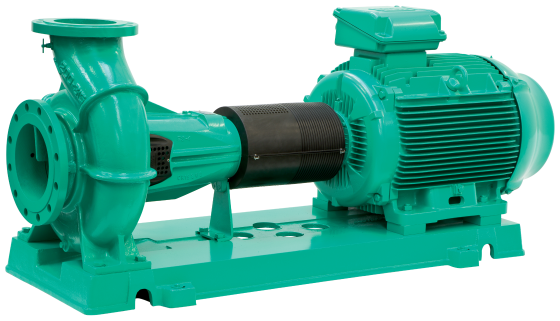 Descriptif pompe                                          Wilo-CronoNorm-NLG 